O R G A N I S A T I O N A L  C H A R T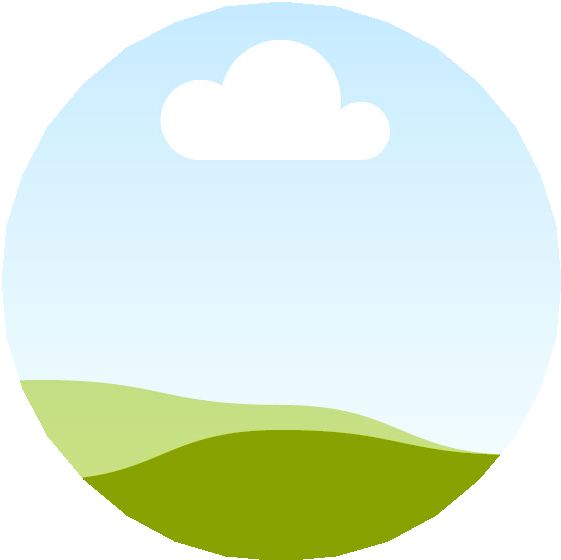 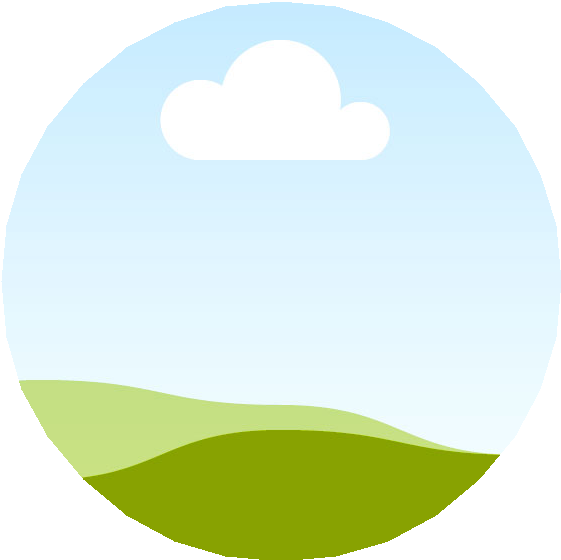 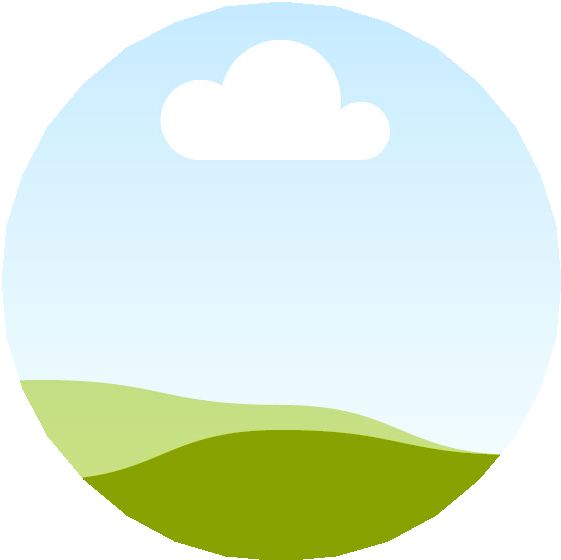 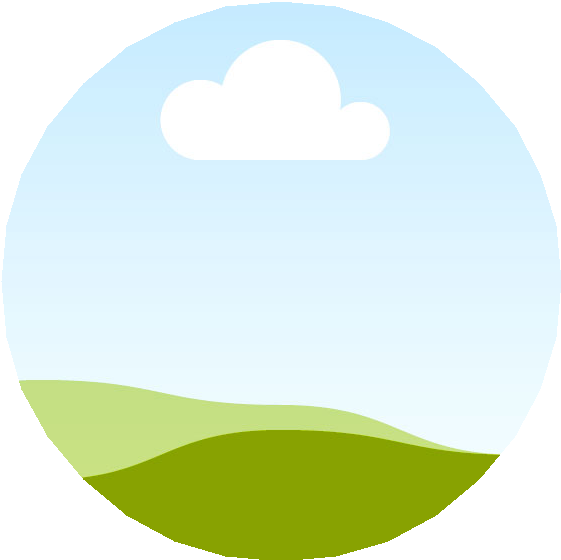 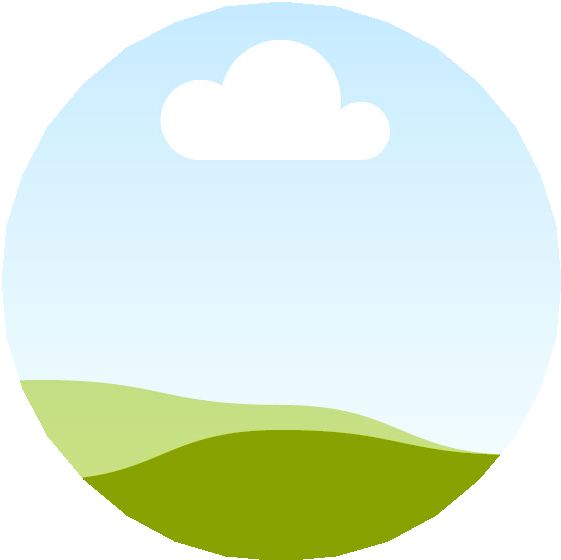 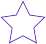 Online Marketing TeamAn organisational chart is a diagram that shows the structure of an organisation and the relationships and relative ranks of its parts and positions/jobs. The term is also used for similar diagrams, for example ones showing the different elements of a field of knowledge or a group of languages. The organisation chart is a diagram showing graphically the relation of one official to another, or others, of a company.